Program jednání:Úvodní slovoSchválení programuInformace z oddělení národnostních menšin a cizinců MHMPProblém nedostatku dárců krvetvorných buněk mezi migrantyVýstupy z Regionální poradní platformy a aktuální informace z ICPRůzné1. Úvodní slovo	Předseda komise informoval přítomné o nových členech Komise RHMP pro oblast integrace cizinců (dále jen komise), kterými jsou Alix Guillard, Aneta Ečeková Maršálová a Giancarlo Lamberti.Předseda komise dal hlasovat o přítomnosti hostů:Gabriela Hošková, Anca Covrigová, Lucie Sládková, Alexandr Zpěvák, Jessica RigoováHlasování: pro – 9, proti – 0, zdržel se – 02. Schválení programuPředseda komise dal hlasovat o návrhu programu jednání komise v navrženém znění.Hlasování: pro – 9, proti – 0, zdržel se – 03. Informace z oddělení národnostních menšin a cizinců MHMP	Tajemník komise J. Janoušek stručně informoval o přípravách grantového řízení HMP pro oblast integrace cizinců na rok 2020. Informoval přítomné o plánu nastavit proces grantového řízení tak, aby byla lhůta pro podání žádostí stanovena do termínu 30.9.2019 (oproti termínu 12.11. v případě grantového řízení z minulého roku). Cílem změny časového rámce je snaha dosáhnout dříve rozhodnutí o případné podpoře projektů ze strany HMP a to tak, aby o ní bylo rozhodnuto v lednu až únoru roku 2020. J. Janoušek informoval ve vztahu ke grantovému řízení i o menší plánované změně v procesu hodnocení projektů, kdy se v rámci odboru budou hodnotit došlé projekty pouze z hlediska formálních náležitostí – tedy především z hlediska úplnosti dokumentace žádostí a z hlediska odpovídající realizace a vyúčtování případných předchozích projektů žadatelů. Obsahové hodnocení bude v gesci grantové komise a pochopitelně i externích nezávislých hodnotitelů projektů. J. Janoušek dále informoval, že na posledním jednání Zastupitelstva HMP konaném dne 23.5.2019 byly schváleny dotace na projekty v oblasti integrace cizinců s podporou nad 200.000,- Kč a také projekty městských částí.	Tajemník komise dále přítomné informoval o přípravách aktualizace Akčního plánu Koncepce HMP pro oblast integrace cizinců na roky 2020-2021 (dále jen AP). Ve vztahu k tomu sdělil, že dne 30. května proběhne v Sále architektů na Staroměstské radnici celodenní workshop pracovních skupin ke čtyřem prioritám aktualizované Koncepce HMP pro oblast integrace cizinců (Informovanost, Vzdělávání, Přístup migrantů k sociálním a návazným službám, Soužití majoritní společnosti a migrantů) s cílem aktualizovat AP v rámci jednotlivých priorit na další dvouleté období. Práci pracovních skupin řídí vedoucí, kterými jsou aktuálně pro prioritu informovanost Adéla Jurečková (Člověk v tísni), pro prioritu přístup migrantů k sociálním a návazným službám Tomáš Taich (ÚMČ Praha 7), pro prioritu vzdělávání Michala Bernkopfová (dříve MŠMT, nyní Poradna pro integraci) a pro prioritu Soužití majoritní společnosti a migrantů Eva Valentová (Sdružení pro integraci a migraci). Pracovní skupiny jsou složené ze zástupců městských částí, MHMP, neziskových organizací včetně zástupců organizací migrantů a případně dalších organizací relevantních z hlediska zaměření jednotlivých priorit. Ve vztahu k určitým novým dílčím aktivitám, jež je v plánu do AP na další období zanést, J. Janoušek uvedl, že mezi tyto aktivity se řadí úsilí dále rozvíjet novou prioritu Soužití majoritní společnosti a migrantů, dále postupné posilování mainstreamingu integračních aktivit v rámci MHMP, jež má spočívat v užší kooperaci mezi oddělením národnostních menšin a cizinců a dalších věcně relevantních odborů, v jejichž agendách jsou cizinci rovněž cílovou skupinou. Cílem by měla být v tomto ohledu prozatím aktivní participace zástupců těchto odborů např. na poradních platformách k oblasti integrace cizinců, na workshopech k aktualizaci strategických dokumentů HMP pro tuto oblast a případně na dalších setkáních vztahujících se k této agendě a k aktivitám daného odboru. Další významnější otázkou vztahující se k aktualizaci AP je pak zaměření větší analýzy. J. Janoušek sdělil, že jsou zvažovány dvě varianty. Jednak existuje možnost zopakování všeobecně zaměřené Analýzy postavení migrantů a migrantek na území hl. m. Prahy z r. 2017 s cílem sledovat data naměřená v roce 2017 a mít k dispozici trendy ve sledovaných údajích, jednak analýza zaměřená na oblast sociálních služeb s cílem identifikovat zkušenosti a možné bariéry ve využívání těchto služeb na straně migrantů i pracovníků v sociálních službách. Konečně zmínil J. Janoušek i záměr zapojit v dalších dvou letech i na základě takto formulované aktivity v AP vedoucí pracovních skupin pro jednotlivé priority integrace cizinců v Praze do monitoringu plnění AP a koncepce a ustavit tak užší spolupráci mezi specialistou integrace cizinců MHMP a vedoucími pracovních skupin tak, aby tito vedoucí byli nápomocni při řešení případných otázek a problémů spojených s plněním plánovaných aktivit a mohli také sami blíže sledovat to, jak je AP v rámci jejich priority naplňován. 4. Problém nedostatku dárců krvetvorných buněk mezi migranty	Bc. Gabriela Hošková, koordinátorka z Českého registru dárců krvetvorných buněk (Institut klinické a experimentální medicíny – IKEM), jež má jako jednu z hlavních aspektů své práce nábor nových dárců do registru, představila přítomným problematiku nedostatku dárců krvetvorných buněk z řad cizinců.	Nejprve informovala o základních principech a datech spojených s dárcovstvím krvetvorných buněk v ČR. Pro nalezení vhodného dárce je třeba mít k dispozici vhodného dárce na základě transplantačních znaků známých pod označením HLA. HLA systém je u každého člověka unikátní, ovšem mezi HLA systémy existují podobnosti a rozdíly spojené i s etnickým původem jednotlivce, proto se vždy nejprve hledá shoda v HLA mezi příbuznými, následně se shoda hledá v registrech dárců kostní dřeně, které však nejsou zavedené všude ve světě. Více než 50% pacientů přitom hledá svého nepříbuzného dárce mimo svůj národní registr, v případě českého registru je tomu tak dokonce u 60% pacientů, přičemž nejčastěji se pro české pacienty mimo národní registr nalézá dárce v národním registru Německa, Polska a Spojených států amerických.	G. Hošková přítomné informovala, že se v rámci náboru do registru snaží dlouhodobě oslovovat i etnické menšiny žijící v ČR. Stále je totiž velký nedostatek dárců právě z těchto skupin obyvatelstva, především z řad Vietnamců, Ukrajinců či Romů. V případě Vietnamců je problém nedostatku dárců ještě významnější, neboť ve Vietnamu neexistuje doposud žádný národní registr dárců krvetvorných buněk, proto je zcela zásadní, aby se národní registry ve světě orientovaly i na nábor této skupiny osob. Snaha o oslovení menšiny je pro IKEM složitá, povedlo se ovšem navázat spolupráci s mladší generací Vietnamců, konkrétně se spolkem MedViet, což je organizace mladých vietnamských studentů medicíny, s níž vytvořili společnou webovou stránku www.vietnamecnakost.cz, k níž byly vytvořeny i speciální letáčky v češtině i vietnamštině. IKEM začal dělat náborovou činnost přímo na akcích samotných Vietnamců, ovšem dodala, že v tuto chvíli přijímají mezi dárce jen plynně česky mluvící Vietnamce a to z důvodu složitosti celého procesu, s nímž je třeba každého dárce podrobně a jasně seznámit. Spolupracující spolek MedViet byl založen studenty vietnamského původu z 3. lékařské fakulty UK v Praze, ovšem dnes sdružuje nejen studenty medicíny, ale i studenty z jiných zdravotnických oborů. Cílem spolku je působit na celostátní úrovni (nejen v Praze), usiluje o zvýšení povědomí mezi Vietnamci žijícími v ČR o systému zdravotní péče, zaměřují se i na informování zdravotnického personálu v interkulturních kompetencích ve smyslu informování o potřebě specifického přístupu k cizojazyčnému pacientovi obecně či konkrétně k pacientovi vietnamského původu.	I podmínky zápisu do registru dárců krvetvorných buněk, jež jsou všeobecně velmi přísné, se musely pro potřeby zapojení většího počtu dárců z řad osob jiného než českého etnického původu upravit. Např. z důvodu odlišné fyziognomie byla pro vstup dárců vietnamského původu snížena minimální váha dárce z 50 kg na 45 kg. Problémem, kterému ve vztahu k zápisu osob z řad etnických menšin pracovníci Českého registru dárců krvetvorných buněk také čelí, je jazyková bariéra. Jako mezinárodní dorozumívací jazyk může sloužit angličtina, ale tu potenciální dárci ne vždy odpovídajícím způsobem ovládají. Dalším problémem bývá i dohledání dárců, neboť cizinci ne vždy setrvají na místě, kde se do registru přihlásili a pak je složité je vyhledat. Dále hrají pochopitelně svou roli různé kulturní či náboženské zvyklosti – ve vztahu k Vietnamcům se např. dozvěděli, že takový krok, jako je zápis do registru dárců krvetvorných buněk, musí schválit celá rodina, především pak rodiče. I proto byly vytvořeny informační letáky i ve vietnamštině, aby šlo tento problém případně vysvětlit snáze i starším česky nehovořícím generacím Vietnamců. Další podstatnou věcí je to, že musí mít dárce platné zdravotní pojištění v ČR v kompletním rozsahu. Na dotaz M. Rozumka, zda pro to nestačí komerční zdravotní pojištění, paní Hošková odvětila, že takový druh pojištění nestačí. Obecně v této souvislosti konstatovali přítomní členové a členky komise, že toto představuje poměrně vážný problém, protože mnoho cizinců žijících v ČR má právě pouze komerční zdravotní pojištění. G. Hošková přítomné následně seznámila i se základními podmínkami vstupu do registru a se způsoby získání krvetvorných buněk z těla dárce.	Na dotaz M. Faltové ohledně případné podpory IKEM ze strany komise a neziskových organizací působících v oblasti integrace cizinců uvedla G. Hošková, že vzhledem k omezeným kapacitám by uvítali podporu např. při překladu informačních letáků do dalších jazykových mutací a informování migrantů o této problematice. Ředitel ICP Z. Horváth nabídnul v této věci pomoc při překladu potřebných dokumentů do dalších jazykových mutací. Předseda komise přislíbil, že v této věci bude s G. Hoškovou další konkrétní podporu a spolupráci ze strany MHMP a neziskových organizací pracujících s migranty koordinovat specialista integrace cizinců z oddělení národnostních menšin a cizinců MHMP.5. Výstupy z Regionální poradní platformy a aktuální informace z ICP	Anca Covrigová z Integračního centra Praha (ICP) informovala přítomné členy a členky komise o tom, že bude v případě zájmu ze strany komise pravidelně prezentovat výstupy z jednání Regionální poradní platformy (dále jen RPP) tak, aby došlo k většímu propojení mezi touto poradní platformou a komisí jako poradním orgánem Rady HMP. Informace budou sloužit k přehledu komise o aktuálních otázkách řešených na RPP. Připojila zároveň informace z poslední RPP, jež se konala dne 26.3.2019 a věnovala se problematice bariér v přístupu migrantů k sociálním a návazným službám. Problematika byla na jednání řešena v rámci pracovních skupin složených z odborníků účastných jednání této platformy. Jednou z hlavních bariér identifikovaných v rámci pracovních skupin byla nedostatečná informovanost ohledně práv a povinností a to na straně migrantů i poskytovatelů soc. služeb. Pochopitelně byla jako problém identifikována i jazyková bariéra či nepřijímání migrantů k určitým pobytovým službám. Jako doporučení ke snížení bariéry v informovanosti o možnostech poskytování sociálních služeb a nároků na tyto služby ze strany cizinců dle jejich pobytového statusu bylo na RPP doporučeno vytvoření manuálu, případně metodického či informačního materiálu pro úředníky shrnující práva cizinců na různé typy služeb v závislosti na jejich pobytovém statusu a také obsahující informace o tom, jak k této cílové skupině přistupovat. A. Covrigová zmínila i návrh vytvoření určitého „desatera pro úředníky“, jež by bylo určitým základním návodem, jak obecně při kontaktu s migranty ideálně postupovat. Jako jeden z problémů, který bude ve vztahu k přístupu migrantů k sociálním službám do budoucna stále narůstat, je zvyšující se počet migrantů v seniorním věku, na což nejsou stávající kapacity v rámci systému sociálních služeb odpovídajícím způsobem nastaveny.	A. Covrigová na závěr informovala přítomné o dalším termínu konání RPP, jež proběhne 11. června a v návaznosti na poptávku ze strany členek a členů platformy se bude věnovat tématu vzdělávání dětí a žáků s odlišným mateřským jazykem (OMJ). Třebaže se k tomuto tématu schází zvláštní poradní platforma odborů školství MČ a MHMP, tato platforma je primárně pro představitele školských odborů MČ a škol a není v jejím rámci takový prostor pro přenos informací k dalším aktérům, jako je tomu v rámci RPP. Proto budou na následující RPP předneseny výstupy z poslední poradní platformy školských odborů včetně zaměření projektu Škola jako integrační partner, který podpořila Technologická agentura ČR a jehož realizátorem je SOÚ AV ČR. Budou prezentovány i aktuální projekty a aktivity NNO v této oblasti včetně informačních materiálů organizace META, o.p.s. určených školám. A. Covrigová uvedla, že uvítá případnou zpětnou vazbu ze strany komise, zda a v jakém formátu bude chtít přednášet informace a výstupy z proběhlých RPP – tedy zda stačí verbální shrnutí, případně nějaký písemný výstup či postačí případně zápis z RPP. Sdělila dále, že bude jistě vítaná jakákoliv podpora ze strany komise při případném řešení konkrétních podnětů vzešlých z RPP. V této souvislosti sdělila např. potřebu prohloubení spolupráce relevantních odborů MHMP s oddělením národnostních menšin a cizinců např. při aktualizaci strategických materiálů HMP pro oblast integrace cizinců, dále i při realizaci poradních platforem – jednak RPP, jednak i Poradní platformy zástupců MČ Praha 1-22, Prahy Libuš a zástupců MHMP v oblasti integrace cizinců. A. Covrigová rovněž zmínila, že by bylo žádoucí, kdyby se např. do setkání k aktualizaci strategických dokumentů HMP pro oblast integrace cizinců a RPP zúčastňoval i nějaký politický reprezentant, který by mohl poskytovat zpětnou vazbu k plánům dalších aktivit v rámci integrační politiky v Praze z hlediska politické roviny, která je samozřejmě pro implementaci integračních opatření velmi důležitá. Dodala k tomu, že ke všem uvedeným návrhům uvítá případnou zpětnou vazbu ze strany komise, jak by mohly být tyto návrhy dále podpořeny a realizovány.	Ve vztahu k činnosti ICP informovala A. Covrigová, že aktuálně končí tříletý projekt a čeká se na schválení navazujícího zatím jednoletého projektu, v jehož rámci dochází ke změnám v poskytování služeb ze strany ICP a také v organizační struktuře. Konkrétně např. již nebudou existovat funkce vedoucích poboček na MČ a z důvodu lepší koordinace vznikne speciální pozice určená výhradně pro spolupráci s MČ. Doposud byla spolupráce s MČ řešena prostřednictví čtyř vedoucích poboček ICP, což ovšem vedlo k určité roztříštěnosti komunikace s MČ a nefungoval zde koordinovanější postup a komunikace. Ředitel ICP Z. Horváth k tomu dodal, že se aktuálně ICP připravuje na účetní závěrku, audit a výroční zprávu. Vedle příprav na realizaci nového projektu ICP pak organizace řeší i otázku rozšíření prostorových kapacit ICP tak, aby měla organizace dostatečné prostory pro realizaci uvítacích kurzů, které bude muset ze zákona realizovat.6. Různé	M. Faltová v tomto bodu vznesla podnět vztahující se k zaměření stávajících výzev v rámci Operačního programu Praha – pól růstu (OPPPR). Uvedla, že z pohledu neziskových organizací působících v oblasti integrace migrantů není současné nastavení některých výzev úplně šťastné, neboť je poměrně velká část prostředků alokovaná na podporu v oblasti vzdělávání dětí a žáků s OMJ a na podporu demokratického vzdělávání, zatímco ve stávajících výzvách zaměřených na oblast boje s chudobou či sociálního začleňování není cílová skupina cizinců nikterak pokrytá. K této věci M. Faltová ještě dodala, že v rámci zmíněných výzev pro oblast vzdělávání nejsou alokované prostředky ve větší míře využívány. M. Faltová se v této souvislosti zeptala, zda je možné do nastavení výzev ještě nějak vstoupit a případně je upravit tak, aby byly alokovány i prostředky na podporu cizinců v uvedených oblastech. Ve vztahu k nastavení priorit se dále zeptala, zda je možné nějak zajistit i zastoupení relevantně zaměřených NNO v procesu plánování priorit v rámci jednotlivých výzev.	M. Rozumek k této problematice dodal, že se aktuálně v rámci jednání mezi českými ministerstvy a Evropskou komisí řeší, jakým způsobem budou projekty v dalším období financovány. Potenciálně velmi závažný problém představuje záměr Evropské komise redukovat objem projektů financovaných zálohově, tedy „ex ante“ a chce více projekty financovat až následně „ex post“, tedy až po samotné realizaci projektu. Zároveň hrozí i značné zvýšení spolufinancování projektů ze strany příjemců, což by bylo velmi problematické pro mnohé menší organizace, jež nedisponují takovým kapitálem, aby takové nároky mohly unést, a byly by tedy z možného čerpání podpory vyřazeny. Společně s dalšími subjekty se nyní vyjednává s ministerstvem financí ČR o redukci či odvrácení těchto potenciálně velmi negativních záměrů spojených s financováním projektů z evropských fondů, ovšem M. Rozumek dodal, že by do tohoto jednání měla ideálně aktivně vstoupit i Praha, protože zmíněná opatření by obecně vedla pravděpodobně k značné redukci ve schopnostech organizací veřejného i neziskového sektoru čerpat podporu z EU a to by s sebou samozřejmě neslo další negativní konsekvence mimo jiné i pro oblast integrace cizinců. Bylo by proto z jeho pohledu velmi žádoucí, aby se do jednání zapojil například někdo z členů a členek komise či někdo z členských organizací Konsorcia nevládních organizací pracujících s migranty. Z. Horváth vyjádřil s návrhem M. Rozumka souhlas, protože už nyní je v některých oblastech zajištění financování poměrně složité a další ztížení čerpání prostředků by mohlo mít negativní dopady.	J. Janoušek k tomu uvedl, že se za oddělení národnostních menšin a cizinců – KUC MHMP budou snažit tlumočit dále tyto potřeby a řešit je v součinnosti s odborem evropských fondů MHMP a to i v souvislosti s tím, co zmiňoval v kontextu formování budoucích operačních programů M. Rozumek na minulém jednání komise. J. Hajná k tomu dodala, že bude nejspíše třeba tuto věc řešit i mezi věcně odpovědnými členy a členkami Rady hl. m. Prahy, protože se jedná o věc související s formulací určitých pozic za HMP směrem k dalším externím orgánům veřejné správy.	Předseda komise navrhnul, aby pro podporu tohoto záměru bylo přijato na komisi usnesení. Po krátké diskuzi mezi přítomnými bylo dohodnuto, že usnesení bude připraveno pro příští jednání komise. J. Hajná k této věci uvedla, že na základě jednání komise vstoupí již nyní oddělení národnostních menšin a cizinců - KUC MHMP do jednání s odborem evropských fondů a i na základě tohoto jednání připraví pro komisi návrh usnesení, který by podpořil řešení této věci i na politické úrovni. Zároveň oddělení ověří aktuální situaci k vhodnosti a možnosti hlasováním procedurou per rollam na OVO MHMP, aby bylo možné v případě nutnosti usnesení komise operativně schvalovat i bez toho, že by se sešla.	M. Faltová dále informovala přítomné, že na přelom května a června roku 2020 je plánovaná závěrečná konference k projektu Města a inkluzivní strategie, jež se bude věnovat tématu lokální integrace. Pokud by představitelé dalších organizací věděli nyní o tom, že v daném čase mají v plánu realizaci nějakých podobných akcí, tak by M. Faltová uvítala, pokud by bylo možné tyto akce s plánovanou konferencí nějakým způsobem provázat či spojit dohromady. A. Covrigová na to navázala informací, že ve dnech 16. a 17. září roku 2019 je plánována mezinárodní konference organizovaná ICP zaměřená na komunikační strategie měst a způsoby komunikace tématu integrace a migrace na municipální úrovni. O. Mirovský dodal, že by bylo žádoucí rozšířit funkcionalitu webu www.metropolevsech.eu o kalendář akcí, kde by byly přehledně zaznamenány akce podobné povahy a aktéři v dané oblasti měli přehled o aktuálním dění. A. Covrigová sdělila, že připravila online tabulku s přehledem plánovaných aktivit NNO zapojených do RPP a nyní bude ještě hledat mechanismus, jak sesbírané informace dále efektivně šířit dál i mimo rámec RPP. J. Janoušek k tomu dodal, že podobná funkcionalita jako kalendář akcí zatím na webu vytvořena není, ale bude to aktuálně jedna z věcí, které se bude při práci na změnách ve struktuře webu věnovat, a pokud to technické parametry webu umožní, bude na webu uveřejněn v určitém formátu i kalendář akcí.	M. Rozumek sdělil, že MV ČR vypsalo výzvu zaměřenou na podporu aktivit v oblasti informovanosti pro veřejnost, což považuje za velmi pozitivní krok, který s sebou pravděpodobně přinese i větší objem akcí, které se v této oblasti budou realizovat.	J. Janoušek na závěr jednání komise sdělil, že předběžně bude v plánu jednání komise v termínu po prázdninách, ovšem pro případné schválení usnesení k dalšímu postupu pro jednání ve vztahu k výzvám v rámci OPPPR a obsahovému zaměření budoucích operačních programů bude případně svolána komise i dříve.	Předseda komise Mgr. Ondřej Mirovský, M.EM poděkoval za podněty, poděkoval také všem přítomným za účast a ukončil jednání komise (konec jednání 15:35).Přílohy:Příloha č. 1 (neveřejná): Prezentace G. Hoškové - Český registr dárců krvetvorných buněkMgr. Ondřej Mirovský, M.EMpředseda Komise Rady HMP pro oblast integrace cizincůZpracoval: Mgr. Jan Janoušek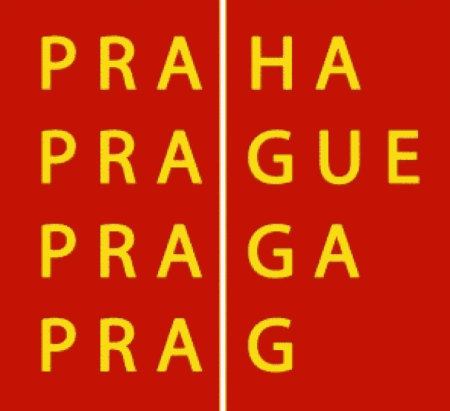 